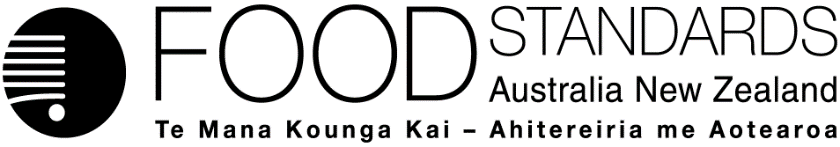 20 May 2020[123-20]Administrative Assessment Report – Potential Application PA1202Food derived from insect-resistant and herbicide-tolerant corn line DP23211Decision [complete after Delegate has made their decision] ChargesApplication Handbook requirementsConsultation & assessment timeframeDate received:  23 March 2020Date due for completion of administrative assessment: 15 April 2020Date completed:  30 March 2020Date received:  23 March 2020Date due for completion of administrative assessment: 15 April 2020Date completed:  30 March 2020Date received:  23 March 2020Date due for completion of administrative assessment: 15 April 2020Date completed:  30 March 2020Applicant:  Dow AgroSciences Australia Pty LtdApplicant:  Dow AgroSciences Australia Pty LtdPotentially affected standard:Standard 1.5.2Schedule 26Brief description of Application:To permit the use of corn (maize) line DP23211 as a new food produced using gene technology. The line has insect-resistance and herbicide-tolerance.Brief description of Application:To permit the use of corn (maize) line DP23211 as a new food produced using gene technology. The line has insect-resistance and herbicide-tolerance.Potentially affected standard:Standard 1.5.2Schedule 26Procedure:  General Level 2Estimated total variable hours: 380 hours Reasons why:This kind of application is likely to require a GM food assessment of less than average complexityProvisional estimated start work:  April 2020Application accepted Date:  15 April 2020Has the Applicant requested confidential commercial information status? YesWhat documents are affected? There are two study reports in Attachment 2Has the Applicant provided justification for confidential commercial information request? YesHas the Applicant sought special consideration e.g. novel food exclusivity, two separate applications which need to be progressed together?NoDoes FSANZ consider that the application confers an exclusive capturable commercial benefit on the Applicant?Yes Due date for fees: 14 May 2020Does the Applicant want to expedite consideration of this Application?Not applicable Which Guidelines within Part 3 of the Application Handbook apply to this Application?3.1.1, 3.5.2 Is the checklist completed?YesDoes the Application meet the requirements of the relevant Guidelines?  Yes Does the Application relate to a matter that may be developed as a food regulatory measure, or that warrants a variation of a food regulatory measure?YesIs the Application so similar to a previous application or proposal for the development or variation of a food regulatory measure that it should not be accepted?NoDid the Applicant identify the Procedure that, in their view, applies to the consideration of this Application?Yes – General L2Other Comments or Relevant Matters:Proposed length of public consultation period:  8 weeksProposed timeframe for assessment:General Procedure:Commence assessment (clock start)	mid-May 2020Completion of assessment & preparation of draft food reg measure	early-August 2020Public comment	mid-August to mid-OctoberBoard to complete approval	early-December 2020Notification to Forum	mid-December 2020Anticipated gazettal if no review requested	mid-February 2021